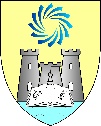 Presentation Community CollegeTY Booklist 2019 / 2020SubjectTextbookPublisherAdditional ItemsEnglish‘Rubicon’MentorA4 Manuscript copyIrish (unless exempt)Taisceal – Gaeilge don IdirbhliainCJ FallonA4 Manuscript copyKeep the book “Is Feidir Liom” from last yearMaths2 A4 Sum copies, A4 hardback copy, formula and tables book, Calculator Casio fx 83GTX, Display Book 20 pockets, Geometry setGerman (for those taking German)Los geht’sCJ FallonReligionA5 Hardback notebookSPHEA4 Manuscript copyCareer Guidance